III. forduló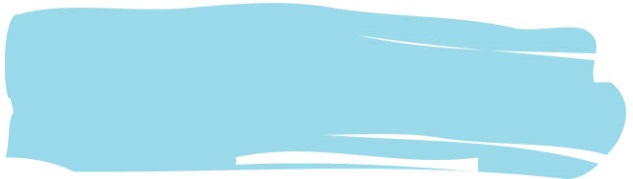 MEGOLDÓLAPKérjük a kitöltött megoldólapot és a további csatolt dokumentumokat elektronikus úton küldjétek el a hetesfel@mtvsz.hu e-mail címre 2015. november 29-ig!  A 7,5 milliárdos kérdés A Földön közel 7,5 milliárd ember él. Hogyan élhetünk együtt úgy, hogy mindeközben fenntarthatóan használjuk a korlátozott erőforrásokat és a jól-létet tűzzük ki célul?Válaszoljátok meg a „7,5 milliárdos kérdést”, úgy hogy egy rövid, 1- 2 oldalas cikket írtok róla (legyen lényegre törő) az alábbi szempontok alapján:saját szavaitokkal fogalmazzatok;vegyétek figyelembe a problémák legfőbb hajtóerejét (mi is volt az?);fogalmazzátok bele a társadalmilag kirekesztett társaink integrációját;fogalmazzátok bele a szegénység, egészség és az oktatás viszonyát a hajtóerőkkel együtt; írjatok a környezeti katasztrófák mozgató rugóiról.A cikket ide írjátok:Land-art: készítsetek a témában egy olyan alkotást, amely szerintetek bemutatja a „7,5 milliárdos kérdés” fontosságát. Nézzetek utána az interneten, hogy mi is az a „Land- art” és készítsetek egyet. Vigyázzatok, miközben alkotásotok készül, a természetet ne károsítsátok! Lehetőleg vonjatok be minél több diákot a feladatba! Alkotásotokat fotózzátok le! Ne felejtsétek el a fotókat csatolni!Mutassátok be és cselekedjetek!Mutassátok be az osztályotoknak az eddig tanultakat az összefüggésekre koncentrálva (használhattok power pointot, tablót, land-artot stb.), majd szervezzetek az iskolátokban egy olyan akciót, amellyel szerintetek fenntarthatóbbá lehet tenni az iskolátokat, a közvetlen környezeteteket. Vonjatok be minél több diákot és törekedjetek arra, hogy átadjátok azokat az információkat, amelyek az egyéni felelősségre hívják fel a figyelmet és arra, hogy mindenki tehet valamit egy fenntarthatóbb, élhetőbb jövőért. Fotózzátok, videózzátok le a prezentációt és az akciót! Ne felejtsétek el a bemutató anyagát és a fotókat/ videót csatolni!4. 	Készítsetek videót!Legyetek részesei egy jó ügynek! Készítsetek egy természet- vagy környezetvédelemmel kapcsolatos legalább 3 perces videót és küldjétek el nekünk! A film készülhet fényképezőgéppel, telefonnal vagy kamerával is. Próbáljatok a videó készítésbe minél több diákot/ bevonni az osztályotokból! Ne felejtsétek el csatolni a videót!Az elkészült cikket, az Land-art alkotásotokról készült fotót, az akcióról és a prezentációról készített dokumentációt (ppt, fotó, videó), a környezetről vagy természetről készült 3 perces videót, jelen megoldólappal együtt, küldjétek el nekünk a csapatotok és e-mailcímetek megnevezésével elektronikus úton a hetesfel@mtvsz.hu e-mail címre 2015. november 29-ig!*  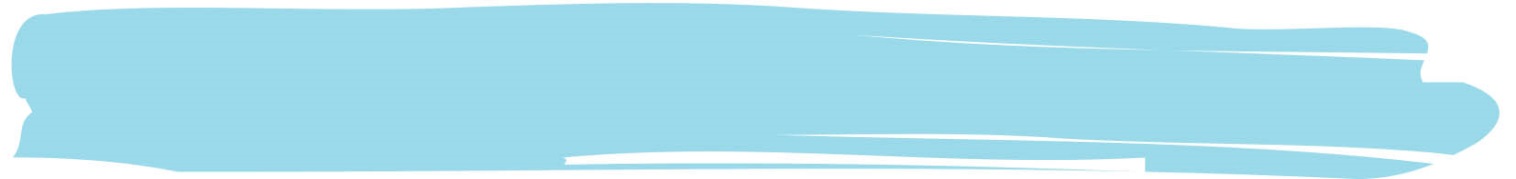 FIGYELEM! A megoldólap minden oldalán és a csatolt dokumentumokon, illetve a fényképek/videók elnevezésében tüntessétek föl a regisztráció során megadott csapatotok, valamint iskolátok nevét, mert csak így tudunk titeket beazonosítani. Gratulálunk ezzel a „7 és fél milliárdos” vetélkedő elektronikus része ezzel véget ért! Eredmények hamarosan!Extra tipp! Figyelem! Jelenleg egy másik pályázatsorozat is zajlik, így ha úgy gondoljátok alkotásaitokat (cikk, land-art, video) – jelen versenytől függetlenül - oda is elküldhetitek, a kettő nem zárja ki egymást! Itt is ott is nyerhettek vele! http://zoldcivil.hu/egyjougy/